This document is what your children would be doing with Nursery adults for 15 minutes maximum every day. The warm up is a short 2-5 minutes and the activity no longer than 10 minutes. This week’s activity requires a few simple story books and your imagination and yours childs too of course! I think the activity is very straightforward and the easiest way to do it would be to read the story through together first. Then explain now this time when I read it you need to make “this” sound every time I say “this”. E.G. “Woof-Woof” every time I say “hairy McLairy” or “ ch ch ch ch choo-choo” every time I say “the little train”.Feel free to use the space provided to jot down notes of how well they get on. The “look listen and note” section is really to tell you what the children should be doing and what you need to look out for as evidence of learning.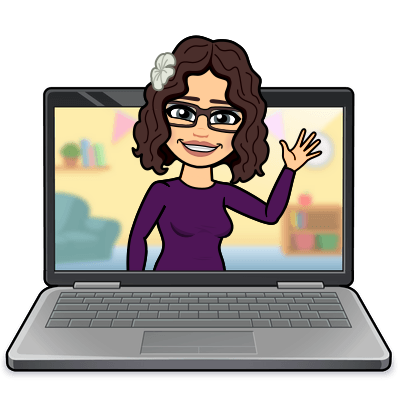 Most importantly have fun! ~Mrs P Aspect 6: Voice soundsAspect 6: Voice soundsLook, listen and noteLook, listen and note how well children:] use appropriate vocabulary to talk about different voice and speech sounds.Look, listen and noteLook, listen and note how well children:] use appropriate vocabulary to talk about different voice and speech sounds.Sound story time: Discuss with the children how they can use their voices to add sounds to stories such as Bear Hunt, Chicken Licken or The Three Billy Goats Gruff.Repeat favourite rhymes and poems in different voices together (e.g. whispering, growling, shouting, squeaking) and discuss the differences.